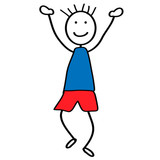 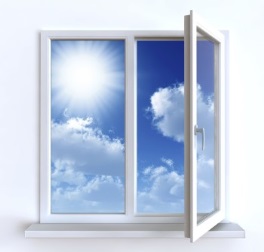 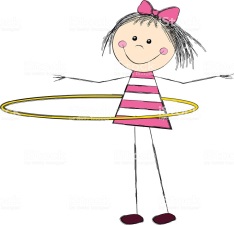 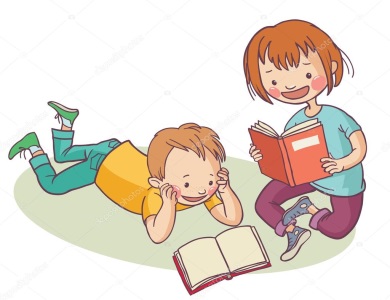   Jak radzić sobie ze stresem w obecnej sytuacji ? Pamiętaj, żeby zadbać o własne emocje. Rozmawiaj z bliskimi.Rodzicu, rozmawiaj z dziećmi na niepokojące je tematy. Dostosuj przekaz do ich wieku. Staraj się zachować stały rytm dnia, nawet jeśli nie wychodzisz z domu.Wybierz sobie jedną, stałą porę śledzenia informacji w TV. Dbaj o porządek w swoim otoczeniu, a Twoje samopoczucie będzie lepsze.Nie wychodzisz na spacery, „zaproś” więc świeże powietrze do domu.Zatroszcz się o siebie (zadbaj o wygląd, poczytaj, posłuchaj muzyki, obejrzyj dobry film, itp.)Pamiętaj o ruchu (działa odprężająco, relaksująco, wpływa na poprawę kondycji fizycznej i psychicznej).Bądź systematyczny zarówno w obowiązkach zawodowych i domowych. Dzieci niech będą systematyczne w nauce. Zachowaj poczucie humoru. Pamiętaj, że śmiech działa terapeutycznie.Drogi Rodzicu!Pamiętaj, że Twoje dobre samopoczucie sprawia, że Twoje dziecko czuje się bezpieczne.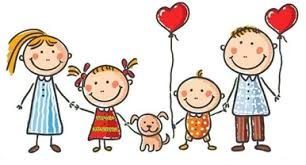 